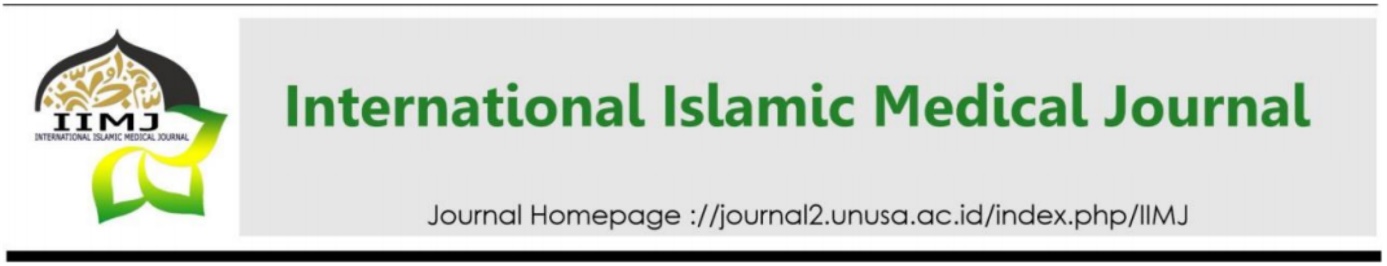 Title Max 20 Words: Instructions/Template for Preparing Case Study Manuscript for IIMJ (Times New Roman 16, Bold, Capitalize Each Word, and Align Left)First Author,1* Second Author21Affiliation (Name of Department, Name of Faculty, Name of University, Name of City, Name of Country)2Affiliation (Name of Department, Name of Faculty, Name of University, Name of City, Name of Country)*Corresponding Author: xxxx@xxx (Times New Roman 10, Singled Spacing, Align Left)Introduction (Font size: 12, Times New Roman, bold, and Capitalize Each Word)Briefly summarizes why this case is unique. The Introduction should explain the background to the case report or study, its aims, a summary of the existing literature. (Times New Roman 12, 1.5 spacing, justify)Case(s) This section should relate the detailed description of the case, which include:1.	a description of the patient’s relevant demographic details, 2.	medical history, 3.	Diagnostic assessments4.	symptoms and signs, 5.	treatment or intervention, 6.	follow-up and outcomes7.	any other significant details.8.	ethics approval and consent to participate.  Descriptions can also be supported with the presentation of tables, images, etc. Captions for table is written above it with sequenced numbering so that it can be easily referenced.DiscussionThis section should relate the case section to current understanding of the scientific problems being investigated in the field. Description of relevant references to another work/s in the field should be included here. This is the opportunity to describe mechanisms of pathology/injury, guidelines and their relevance, diagnostic pathways (use diagrams if you like) and the points of interest of the case. This section also allows you to discuss the significance of your case. This section should end with insight and recommendation that arise as a result of your work.ConclusionThe conclusion offers the most important findings from the case without references. This section should highlight current understanding of the scientific problems in the case report/study. References (IIMJ uses APA 7th referencing style. The references should be in alphabetical order, Use Times New Roman (12)Sarkar, S.,  Patra, C.,  Dasgupta, MK et al., 2013. Prevalence of Congenital Anomalies in Neonates and Associated Risk Factors in a Tertiary Care Hospital in Eastern India. J Clin Neonatol. Jul-Sep; 2(3): 131–134.Thaddanee, R., Patel, HS., Thakor, N., 2016. A Study on Incidence of Congenital Anomalies in Newborns and The Association with Maternal Factors: A Prospective Study. Int J Contemp Pediatr 3. (2):579-582ARTICLE INFOABSTRACTKeywords: (3-5 words and/or phrases)Submitted:Reviewed:Accepted: The abstract should be in one paragraph.  The font is Times New Roman, 10 pt, and justify. Abstract is in 250-350 words, which is followed by 3-5 keywords. The abstract should briefly describe your entire paper. Consists of Background, Case, Discussion, and Conclusions